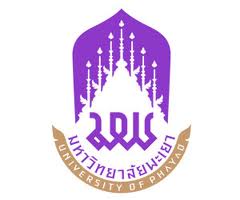                                 บันทึกข้อความ            หน่วยงาน    คณะวิทยาศาสตร์การแพทย์         โทร. ๖๒๒๘ที่  อว ๗๓๓๔/			                       วันที่          พฤศจิกายน ๒๕๖๒    เรื่อง ขออนุมัติยกเลิกการสอบกลางภาคและปลายภาค รายวิชา  ๓๖๕๓๗๑ ชีวเคมีเทคโนโลยี                  ในภาคการศึกษาปลาย ปีการศึกษา ๒๕๖๒เรียน    อธิการบดีด้วย สาขาวิชาชีวเคมี คณะวิทยาศาสตร์การแพทย์ มหาวิทยาลัยพะเยา ได้เปิดสอนในรายวิชา  ๓๖๕๓๗๑ ชีวเคมีเทคโนโลยี ในภาคการศึกษาปลาย ปีการศึกษา ๒๕๖๒ ซึ่งได้สำรองที่นั่งให้นิสิตหลักสูตรวิทยาศาสตรบัณฑิต สาขาวิชาชีวเคมี ชั้นปีที่ ๓ จำนวน ๒๒ คน แต่เนื่องจากมีนิสิตจำนวนหนึ่งประสงค์ลงทะเบียนรายวิชา ๒๔๑๑๑๒ คณิตศาสตร์ ๒ ซึ่งมีวันและเวลาสอบกลางภาคและปลายภาคตรงกันกับรายวิชาดังกล่าว คือ การสอบกลางภาควันที่ ๑๘ มกราคม ๒๕๖๒ เวลา๐๘.๐๐-๑๑.๐๐ น. และการสอบปลายภาควันที่ ๑๔ มีนาคม ๒๕๖๒ เวลา ๐๘.๐๐-๑๑.๐๐ น.  นั้นทางคณะวิทยาศาสตร์การแพทย์ จึงขออนุมัติยกเลิกการสอบกลางภาคและปลายภาค ในรายวิชา  ๓๖๕๓๗๑ ชีวเคมีเทคโนโลยี ในภาคการศึกษาปลาย ปีการศึกษา ๒๕๖๒ ทั้งนี้ทางด้านอาจารย์ผู้รับผิดชอบรายวิชา จะดำเนินการจัดสอบด้วยตนเองจึงเรียนมาเพื่อโปรดพิจารณาให้ความอนุเคราะห์ จักขอบพระคุณยิ่ง           			(ผู้ช่วยศาสตราจารย์ ดร.สุริศักดิ์ ประสานพันธ์)                        	       คณบดีคณะวิทยาศาสตร์การแพทย์ 